PRODUCT DETAILS SUPPLIER DETAILSPRODUCT DESCRIPTION(A secondary legal description of the product) Succulent chopped and shaped chicken breast steaks coated in a crispy golden batterPACKAGING DESCRIPTION 3.0 Hazard Analysis Critical Control Points An explanation of the manufacturing process in the structure of a flow diagram. All stages from the receipt of raw materials to the packing and storage of the finished product are included.There is a documented HACCP system in place at the site which is fully implemented to ensure that potential food safety risks are minimised.  The HACCP system includes the analysis of chemical, physical, microbiological and allergenic risks from raw material procurement through the whole process to dispatch to the customer.4.0 RAW INGREDIENTS AND MATERIALS Ingredients listed in descending order of weight (%), as resolved at the ‘mixing bowl’ stage of production. An explanation of sub-recipes and compound ingredients are provided where needed.  FOOD ADDITIVES/ PROCESSING AIDSDeclaration of all additives present including those which will not appear on the label (i.e. processing aid packing gases, and carry over additives from processing ingredients). THERE SHOULD BE NO BLANKS, IF THERES NO RESPONSE STATE “NONE”. If the ingredient has no technical function in the final product please explain the basis of this declaration and any effects that the additive has in the final product. If the ingredient has no effect in the final product state: “no effect in the final product” and therefore should not appear in the label).INGREDIENTS DECLARATIONThe full ingredients declaration as presented on the packaging (including the QUID declarations where appropriate). Any differences between this declaration and the recipe (such as the product being cooked), reasoning and/or calculations made need to be shown. All ingredients MUST initiate with a starting capital letter.Chicken Breast Fillet (53.5)%, Water, WHEAT Flour, Maize Flour, WHEAT Semolina, Rapeseed Oil, WHEAT Gluten, Starch, Salt, Raising Agents (E450, E500),  Rice Flour, Modified Starch, Dried onion, Dextrose, Yeast Extract (SULPHITE), Pepper, EGG Albumen, Stabilisers (E451, E450), Acidity regulator (E500), Natural Flavouring, Sugar, Flavouring, CELERY, Anticaking Agent (E551).Allergen information is shown in BOLD CAPITALS.	                                                       MILKCOOKING INSTRUCTIONSThe suggested cooking instructions from frozen or defrost as suitable for Deep Fry/Oven/Grill/Boil/Microwave etc. Times and temperatures will be stated. PHYSICAL/ORGANOLEPTIC PROPERTIESRecordings of the essential physical/organoleptic/visual characteristics or dimensions of the product. Incorporate any inherent product defects. Any additional Information and images can be presented as appropriate.  FINISHED PRODUCT – PHYSICAL STANDARDSFINISHED PRODUCT - MICROBIOLOGICAL STANDARDSFINISHED PRODUCT – ANALYTICAL STANDARDSNUTRITIONAL INFORMATIONLABEL SPECIFICATIONS – PACKAGING A list of information that will appear on the product label or print. The label must comply with BFFF standards 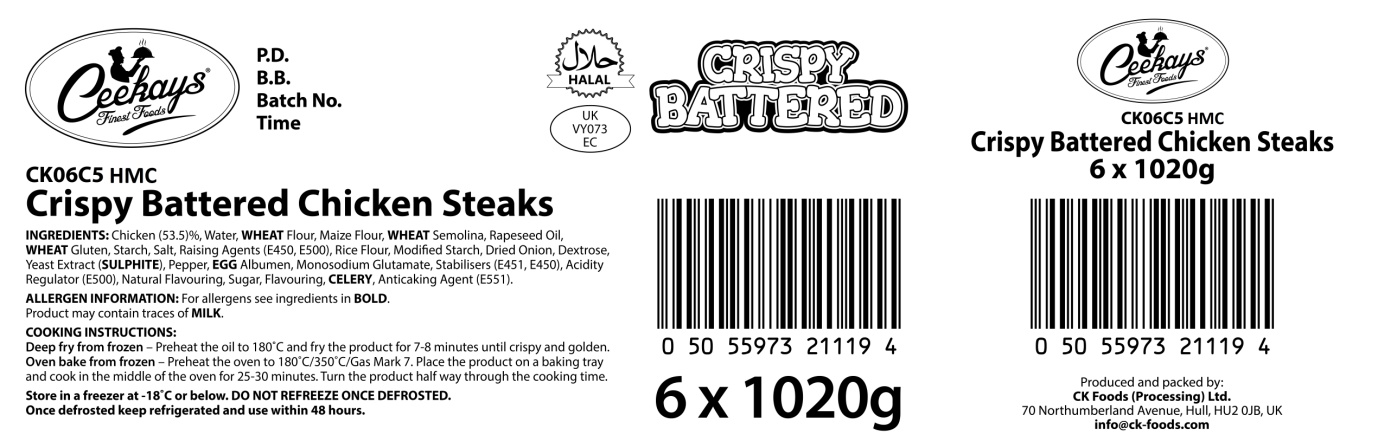 PACKAGING – INNER SPECIFICATION 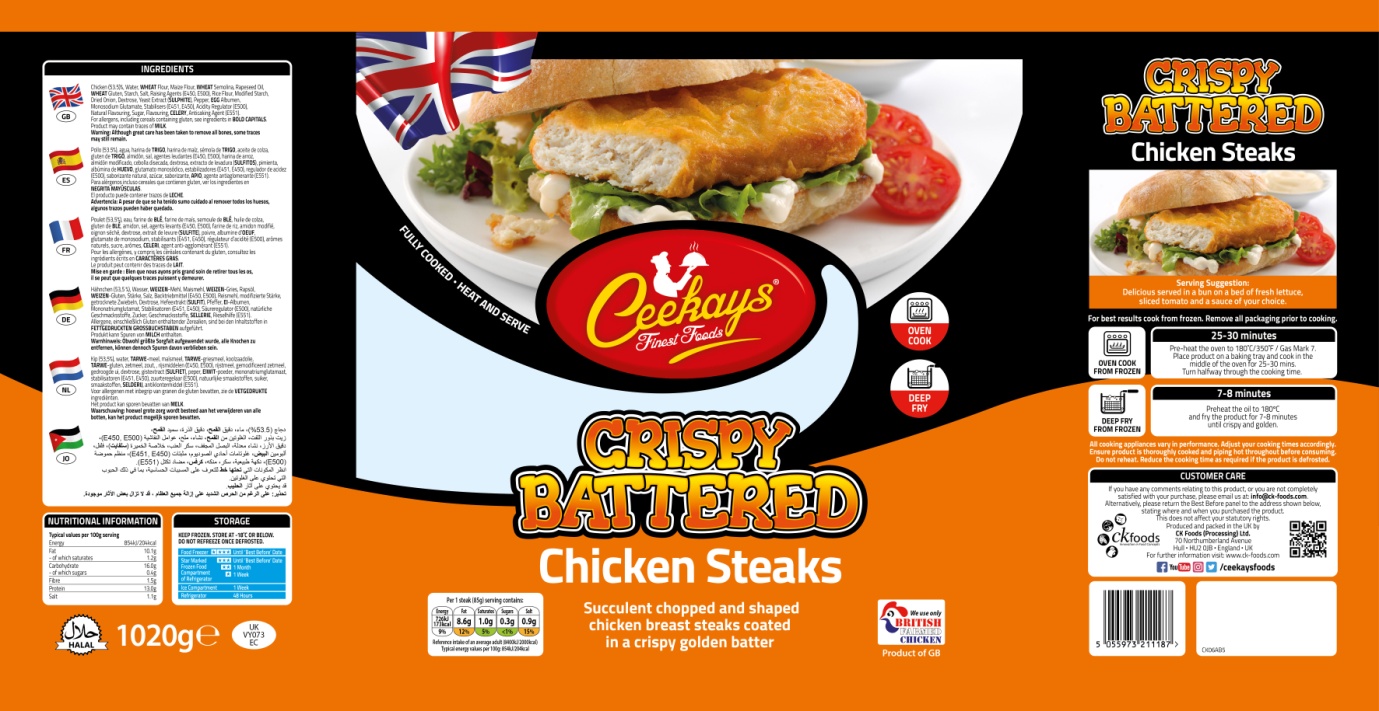 17 PACKAGING – OUTER /CASE SPECIFICATIONPACKAGING – WEIGHTS APPROVED(All food contact, non food contact, dividers, liners, pallet wrap etc, specify total in the saleable unit. For example, a case contains 8 bags of 400g each, must be stated as a single figure, for example 3200 and not 8x400.) SPECIAL DIETARY INFORMATIONALLERGENSCHECKLISTADDITIONAL INFORMATIONProvide or attach any other information which is deemed appropriate Nutritional information artwork for ‘Typical; Values per 100g’Product Code:CK06C5Customer Product Name:Chef’s Classic Crispy Battered Chicken SteaksSupplier Product Name:Chef’s Classic Crispy Battered Chicken SteaksBrand:CeekaysIssue Number:1Issue Date:03/06/2020Approved Date:Contact Address (Legal Entity)Contact Address (Legal Entity)Manufacturing Address: (if different)Manufacturing Address: (if different)Supplier Name:CK Foods(Processing)LtdSupplier Name:CK Foods(Processing)LtdContact Name:Aref VacchiatContact Name :Aref VacchiatAddress:70 Northumberland AvenueHull East YorkshireAddress:St Dunstans Way West BowlingBradford	West YorkshirePostcode:HU2 0JBPostcode:BD4 7EGTelephone:0044(0)7912623741Telephone:0044(0)7912623741Fax:Fax:0044(0)1482 222776Email Address for Specification ApprovalEmail Address for Specification ApprovalEmail:technical@ck-foods.comAv. Piece Wt (g):84.5Outer Case Gross Wt (kg) :6.413No. of Pieces (Per Inner Film):12Outer Case Net Wt        (kg) :0.293Pack Size:6 x 1.02kgOuter Cases Per Layer:10Inners Per Case:6Layers Per Pallet:9Outer Cases Per Pallet:90Inners Per Pallet:540Count/Wt Per Inner:1.02 kgPallet Type & Dimensions (L x W x H)(mm):Blue1200 x 1000 x 162Pallet Height with 80 Cases (mm):1908Pallet Type & Dimensions (L x W x H)(mm):Blue1200 x 1000 x 162RAW INGREDIENT/MATERIALSUB COMPONENTS INCLUDING ALL ADDITIVES%SUPPLIERCOUNTRY OF ORIGIN100% Chicken Breast FilletsNone53.5Gafoor Pure HalalUKTempura (TE56330AB)Wheat Flour, Maize Flour, Starch,	Salt, Raising Agents: E450, E500, Pepper,	Modified Starch, Dextrose, Water33.23Bowmans IngredientsUKPostcook Predust (PD38461AB)Wheat Semolina, Wheat Gluten, Egg Albumen, Pepper, Rapeseed oil, Salt, Raising Agent: E450, E500, Celery, Sugar, Flavouring, Anticaking Agent: E551. 3.07Bowmans IngredientsUKRapeseed Oil100% Rapeseed Oil3KTCPrecook predust (PD38453AB)Wheat Semolina, Wheat Gluten, Egg Albumen, Salt, Rapeseed oil  2.12Bowmans IngredientsUKRevo Starch (CKFRSP)Rice flour and Modified starch0.60Dalziel IngredientsUK, Germany, Belgium, Spain, Italy, France, India Flavour Pack (CKFCNFP)Dried onion, Yeast extract (Sulphite),  Dextrose, Salt and Sugar0.53Dalziel IngredientsUK, Germany, Belgium, Spain, Italy, France, IndiaRevo Brine (DMRB2)Salt, Modified starch, Acidity regulator (E500), Flavouring agent0.30Dalziel IngredientsUK, HollandPhosphate (CKFPB)Salt, Stabilisers (E451,E450)0.26DalesmanUK, Izrael, Czech Republic, GermanyMSGNONE0.11AjinomotoFranceE NUMBERNAMEIN WHICH INGREDIENT OR COMPONENTFUNCTION IN INGREDIENTFINAL FUNCTIONQUANTITY IN INGREDIENT (STATE UNITS)QUANTITY IN FINAL PRODUCT (USE SAME UNITS)E450&E500Potassium and sodium di-phosphatesSodium bicarbonate (Baking Soda)Tempura (TE56330AB)Postcook Predust (PD38461AB)Raising AgentNone0.40g0.01g0.41gE500Sodium Bicarbonate (Baking Soda)Revo BrineAcidity regulatorNone0.06g0.06gE551Sodium AluminosilicatePostcook Predust (PD38461AB)Anticaking AgentNone0.01g0.01gE451&E450Potassium and sodium di-phosphatesPenta sodium tri phosphatePhosphate(CKFPB)StabiliserNone0.08g0.08gE621Monosodium Glutamate MSGFlavour EnhancerFlavour Enhancer0.11g0.11gAllergen Statement: For allergens, including cereals containing gluten, see ingredients in BOLD CAPITALS May Contain: Microwave (Wattage stated): N/A Oven Bake From Frozen: Pre-heat the oven to 180°C. Place the product on baking tray and cook in the middle of the oven for 25-30 minutes. Turn the product half way through the cooking time.Deep Fry From Frozen: Pre-heat the oil to 180°C and fry the product for 7-8 minutes until crispy and goldenGrill: N/A Other Cooking or Serving Instructions: Check food is cooked thoroughly and is piping hot throughout before serving. Do not reheat. Is this item suitable for storage as ambient:        No As SuppliedWhen prepared in accordance to the instructions (see section 9)Dimensions:N/AN/AAroma:N/ASavoury chicken aroma with no off or rancid taintsVisual Appearance:White battered steaksGolden Yellow battered coatingFlavour:N/ASucculent chicken breast coated in crispy golden batterTexture:FrozenCrispy crunchy batter coating and succulent chicken ARE INGREDIENTS SEIVED PRIOR TO USE? YESSieving is carried out in the Low Risk Area and High Risk Area for ingredients stored in all bags which are not of the ‘easy open’ design.ARE INGREDIENTS SEIVED PRIOR TO USE? YESSieving is carried out in the Low Risk Area and High Risk Area for ingredients stored in all bags which are not of the ‘easy open’ design.ARE INGREDIENTS SEIVED PRIOR TO USE? YESSieving is carried out in the Low Risk Area and High Risk Area for ingredients stored in all bags which are not of the ‘easy open’ design.ARE ALL FINISHED PRPODUCTS METAL DETECTED? YESSIEVE SIZES (mm)FREQUENCYTEST PIECE SIZES (mm)FREQUENCYNon-allergen ingredients (meat prep area)6Pour the ingredient into the sieve container and gently shake the whole sieve unit until all of the ingredient has passed through the sieve mesh.Tailings InspectionAfter all ingredients have been filtered through the sieve, inspect the sieve for presence of any packaging foreign bodies i.e. plastic. Non-allergen Sieve – ORANGE in colour.FERROUS2At the start and end of shift, change of product or at least every hour.Allergen ingredients (meat prep area)6Pour the ingredient into the sieve container and gently shake the whole sieve unit until all of the ingredient has passed through the sieve mesh.Tailings InspectionAfter all ingredients have been filtered through the sieve, inspect the sieve for presence of any packaging foreign bodies i.e. plastic. Allergen Sieve – YELLOW in colourUse safety knife to open bag – detailed within De-boxing and De-bagging Procedure.NON FERROUS2At the start and end of shift, change of product or at least Every hour.Oven area (2mm)2Pour the ingredient into the sieve container and gently shake the whole sieve unit until all of the ingredient has passed through the sieve mesh.Tailings InspectionAfter all ingredients have been filtered through the sieve, inspect the sieve for presence of any packaging foreign bodies i.e. plastic.STAINLESS STEEL2.5At the start and end of shift, change of product or at least every hour.Oven area (2mm)2Pour the ingredient into the sieve container and gently shake the whole sieve unit until all of the ingredient has passed through the sieve mesh.Tailings InspectionAfter all ingredients have been filtered through the sieve, inspect the sieve for presence of any packaging foreign bodies i.e. plastic.A record of the microbiological standards for the product. All organisms which are appropriate to the product with included frequency of testing are presented. ORGANISMTARGETMAXIUMTVC < 10000<1 x 10⁵SalmonellaAbsent in 25gNoneCampylobacter Absent in 25gNoneListeria Spp Absent in 25gNone(This section is designed to record any legal and / or compositional standards, which apply to the product. e.g. meat content, glaze level, salt content / physical shrinkage / weight loss on cooking etc. Nutritional information is given in another section) TestFrequencyTargetRangeFFA (Frying Oil)Daily (After Production)0-18%TPMPASS = 0 – 24%TPMWeightForming WeightAfter Precook PredustAfter Oven BakeAfter Postcook PredustAfter Tempura CoatingAfter Frying Weight After Freezer55.7g57.3g57.6g60g88.5g87.5g84.5g55.5-56g57-58g56.6-58.6g59-61g87.5-89.5g86-89g82.5-86.5gThe nutritional information and indicate how it has been assessed e.g. as Sold, Raw, CookedCOMPONENTPER 100G/100ML PER 1 STEAK/ 85G ServingENERGY KJ810688.5ENERGY Kcal194164.9PROTEIN (g)13.311.31CARBOHDRATE (g)14.011.9    of which sugars (g)0.40.34FAT (g)9.58.06    of which saturates (g)1.21.02FIBRE (g)0.60.51    Expressed in salt (g)0.810.70PRODUCT SIZE:(Weight of product/number of units must be included)6 x 1.02kgDURABILITY DATE  (LOCATION & FORMAT)(Provide an example use for ‘best before’ and batch codes for the inner pack. Sufficient information should be supplied in order for the batch codeto be interpreted).BB date i.e. DD/MM/YYPD date i.e. DD/MM/YYBatch code i.e. Julian CodeINGREDIENTS AS DECLARED:(All ingredients affected by the QUID calculation (Quantity Ingredients Declaration), with all GM ingredients mentioned where appropriate).Chicken Breast Fillet (53.5%)SPECIFY COUNTRY(S) OF MEAT ORGIN:UKSTORAGE INSTRUCTIONS:(Recommended storage and total product life span from production)Store frozen at temperature ≤ -18ᵒCDo not refreeze once defrosted. Once defrosted keep refrigerated and use within 48 hours.18 months from the date of manufacturing (frozen)LABEL CLAIMS:(Include details of any claims made on the packaging i.e. MAP, Nutritional Claims, Organic, Vegetarian, Low Fat etc).BritishCOVERING REGULATIONS FOR LABEL:(Health mark number if required)UK VY073CONDITIONS OF USE:(Any warnings, any preparations for use i.e. cooking etc). Oven bake from frozen – Preheat the oven to 180ᵒC. Place the product on baking tray and cook in the middle of the oven for 25-30 minutes. Turn the product half way through the cooking time.Deep Fry Frozen - Pre-heat the oil to 180°C and fry the product for 7-8 minutes until crispy and goldenWARNING: Although great care has been taken to remove all bones, some trace may still remain.BARCODE:Inner Unit:  5055973211187Outer Unit: 05055973211194LABEL SIZE:230mm x 418mmNUMBER OF LABELS PER CASE:1LABEL POSITION:Case end and long sideDOES THE ITEM COMPLY WITH BFFF PACKAGING GUIDELINES?YesIs the inner packaging printed?NoDimensions of Inner Bag (mm)320mm x 300mm x 45mmColour of Inner Bag (if applicable)ClearClosure Type of Inner Bag (if applicable)Heat SealedAre the inners given a durability and traceability code? (state position)Yes, BOP (Bottom left)Does the inner contain units that can be sold separately? NoIs the case printed?NOIf yes, is it suitable for sale as a traded unit either on its own or in combination with label (s)? (i.e. has all the information to comply with the current labelling regulations)Does the outer contain units that can be sold separately? (i.e. has all the information to comply with the current labelling regulations)NoDimensions of Outer Case (External) (L x W x H in mm)384mm x 249mm x 194mmColours of CaseWhiteBoard Grade/ Specifications (e.g. 125WT/B/125T)C446WINDIVIDUAL WEIGHTTOTAL WEIGHT ON PALLETPRIMARY PLASTIC (kg) – INNER BAG FILM0.0178.16SECONDARY PLASTIC (kg) N/AN/ATERTIARY PLASTIC (kg) N/AN/APRIMARY BOARD (kg) N/AN/ASECONDARY BOARD (kg)  – OUTER CASE0.29323.44TERTIARY BOARD (kg)N/AN/AFOIL/ALUMINIUM (kg)N/AN/AWOOD (kg) - PALLET2828It is essential to be thorough when completing this section, especially when taking into account any compound ingredients. The sources should also be recorded alongside all allergens/requirements present in the product. Any cross contamination from another product/process/environment must be taken into account. Environmental allergens that legally may need to be identified to the consumer need risk assessments to be carried out. Does the Product Contain?Wheat & Wheat Derivatives YesTempura (TE56330AB)RecipeGluten containing Barley / Rye / Oats / Malt NoGluten as Additional Ingredient NoSoya / Soya Derivatives NoGenetically Modified Soya / Soya DerivativesNoMaize & Maize DerivativesYesTempura (TE56330AB)RecipeGenetically Modified Maize / Maize DerivativesNoMilk / Dairy ProductsNoEgg / Egg ProductsYesPostcook Predust (PD38461 AB)Precook Predust (PD38453AB)RecipeFish / Fish ProductsNoPeanuts / Peanut OilsNoOther Nuts / Nut OilsNoOther Nuts Used on SiteNoMustard / Mustard DerivativesNoCelery / Celeriac DerivativesYesPostcook Predust (PD38461 AB)RecipeSulphites / Sulphur Dioxide >10ppmYesFlavour PackRecipeSesame Seeds/Sesame seed derivativesNoOther Seeds & OilsNoMaterial derived from genetically modified ingredientsNoMaterials derived from Irradiated ingredientsNoMeat Only - Multi Species Processing SiteNoIf the product is of animal origin or contains ingredients of animal origin, were the animals fed on feed or feed ingredients derived from a genetically modified source?NoBeef / Beef Derivatives NoPork / Pork Derivatives NoLamb / Lamb Derivatives NoPoultry / Poultry Derivatives YesChicken/ Chicken SkinRecipeMRMNoOffalNoAnimal Rennet (from Cheese)NoArtificial ColoursNoArtificial Colours – Azo DyesNoArtificial PreservativesNoArtificial FlavoursNoFlavouring 4,5-epoxy dec-2(trans)-enalNoArtificial SweetenersNoAdded Monosodium GlutamateYesMSGRecipeAdded SaltNoHydrogenated FatsNoLupins, or Lupin derivativeNoMolluscsNoKiwiNoIs the Product?Fried During ManufactureYesSuitable for VegetariansNoSuitable for CoeliacsNoHalal ApprovedYesHMCEggYesMilkNoFishNoCrustaceans - CrabNoCrustaceans - LobsterNoCrustaceans - CrayfishNoCrustaceans - ShrimpNoCrustaceans - PrawnNoMolluscs - MusselsNoMolluscs - OystersNoMolluscs - SquidNoPeanutsNoTree nuts - AlmondsNoTree nuts - HazelnutsNoTree nuts - WalnutsNoTree nuts - CashewsNoTree nuts - PecansNoTree nuts - BrazilsNoTree nuts - PistachiosNoTree nuts - MacadamiaNoTree nuts - Queensland nutsNoSesame seedsNoCereals containing gluten (or their hybridised strains) - WheatYesCereals containing gluten (or their hybridised strains) - RyeNoCereals containing gluten (or their hybridised strains) - BarleyNoCereals containing gluten (or their hybridised strains) - OatsNoCereals containing gluten (or their hybridised strains) - SpeltNoCereals containing gluten (or their hybridised strains) - KamutNoSoybeansNoCelery and celeriacYesMustardNoLupinNoSulphites at concentration of ten parts per millionYesTick if requested information is attached INFORMATIONREASON NOT SUBMITTEDInner Artwork (If Applicable)Inner Bag, Tray or CartonInner Label (s)Outer Label (s)Outer Artwork (If Applicable)Outer CaseAuthorised by (print)Omar BhamjiApproved by (print)Sign(Managing DirectorCK Foods Processing Ltd) (For pages 1-16)Sign (For pages 1-16)Sign(Managing DirectorCK Foods Processing Ltd) (For pages 1-16)For companyDate15/04/2019Date